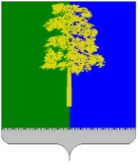 Муниципальное образование Кондинский районХанты-Мансийского автономного округа – ЮгрыАДМИНИСТРАЦИЯ КОНДИНСКОГО РАЙОНАПРОТОКОЛ №2заседания Совета по содействию занятости населенияот 26 июня 2014 года                                                       пгт. МеждуреченскийПредседательствовал:М.М. Чернышов – исполняющий обязанности главы администрации Кондинского района, председатель Совета по содействию занятости населения администрации Кондинского районаПрисутствовали члены Совета:О.И. Киргет – руководитель аппарата Думы Кондинского районаТ.В. Каспшицкая – председатель комитета по экономической политике администрации Кондинского районаВ.В. Балина – начальник отдела по развитию предпринимательства и торговли администрации Кондинского районаА.В. Калабин – временно исполняющий обязанности начальника отдела МВД России по Кондинскому району, майор полицииТ.В. Просвирнина – директор казенного учреждения Ханты-Мансийского автономного округа – Югры  «Междуреченский центр занятости населения»Н.А. Пономарева - заместитель начальника управления социальной защиты населения по Кондинскому району Департамента социального развития ХМАО-Югры И.А. Вепрева – председатель комитета по финансам и налоговой политике администрации Кондинского районаА.Н. Лебедева – специалист-эксперт отдела по труду и социальному партнерству комитета по экономической политике администрации Кондинского района, секретарь СоветаПриглашенные:Н.В. Маньжов – председатель комитета по развитию производств и инфраструктуры администрации Кондинского районаЛ.В. Моисеева – начальник филиала по Кондинскому району Федерального казенного учреждения уголовно – исполнительной инспекции Управления Федеральной службы исполнения наказаний России по ХМАО – ЮгреА.С. Заречук – глава администрации сельского поселения МулымьяВ.К. Зольколин – глава администрации сельского поселения ЛеушиР.А. Луканин – глава городского поселения МорткаС.И. Колпакова - глава городского поселения МеждуреченскийЕ.М. Филяева – главный специалист отдела по организации деятельности комиссии по делам несовершеннолетних и защите их правМ.Л. Адамович – исполняющий обязанности директора БУ среднего профессионального образования ХМАО-Югры «Междуреченский агропромышленный колледж»   1. О ситуации на рынке труда в районе и ходе реализации программ, направленных на содействие занятости населения в 2014 году (Т.В. Просвирнина) Решили:Информацию принять к сведению.2. О квотировании рабочих мест в организациях района для граждан, освободившихся из мест лишения свободы, граждан, осужденных к условной мере исполнения наказания, к исправительным или обязательным работам (Т.В. Каспшицкая, Л.В. Моисеева, А.С. Заречук)Решили:2.1.  Информацию принять к сведению.2.2.  Рекомендовать главе сельского поселения Мулымья (А.С. Заречук) совместно с  начальником филиала по Кондинскому району Федерального казенного учреждения уголовно – исполнительной инспекции Управления Федеральной службы исполнения наказаний России по ХМАО – Югре  (Л.В. Моисеева) и казенным учреждением Ханты-Мансийского автономного округа – Югры  «Междуреченский центр занятости населения» (Т.В. Просвирнина) оказать содействие в решении вопроса трудоустройства осужденного к исправительным работам, не имеющего основного места работы, Побижана  Юрия Григорьевича, 30.05.1995 г.р., проживающего по адресу п.Назарово, ул.Волгоградская д.7,кв.3 (осужден 14.04.2014 года Урайским городским судом ХМАО-Югры по статье 158 ч.2 п. «в» УК РФ к 1 году исправительных работ с удержанием 10% заработной платы в доход государства). Информацию об исполнении направить в комитет по экономической политике администрации Кондинского района.Срок исполнения: до 07 июля 2014 года.2.3. Комитету по экономической политике (Т.В. Каспшицкая) пригласить  на следующее заседание Совета  по содействию занятости населения руководителей организаций ООО «Спектр Л», ООО «Теплотехсервис», ООО «Кондинское строительно-коммунальное предприятие», отказывающих в трудоустройстве граждан, освободившихся из мест лишения свободы, и граждан, осужденных к условной мере исполнения наказания, к исправительным или обязательным работам и испытывающих трудности в поиске работы, согласно постановлению администрации Кондинского района от 26.02.2014 года №383 «О внесении изменений в постановление администрации Кондинского района от 22.03.2012 года №457 «О квоте на рабочие места для трудоустройства граждан, освободившихся из мест лишения свободы, и граждан, осужденных к условной мере исполнения наказания или к исправительным работам»» для пояснения причин отказа в трудоустройстве и решения вопроса трудоустройства граждан освободившихся из мест лишения свободы, и граждан, осужденных к условной мере исполнения наказания, к исправительным или обязательным работам и испытывающих трудности в поиске работы на данных предприятиях, согласно установленным квотам. 	Срок исполнения: к следующему заседанию Совета.3. О ходе выполнения плана создания постоянных рабочих мест на 2014 год(Т.В. Каспшицкая, В.К. Зольколин, А.С. Заречук, С.И. Колпакова, Р.А. Луканин, Просвирнина Т.В.) Решили:3.1.    Информацию принять к сведению.3.2.    Комитету по экономической политике (Т.В. Каспшицкая) совместно с комитетом по развитию производств и инфраструктуры (Н.В. Маньжов), отделом по поддержке и развитию предпринимательства и торговли (В.В. Балина), главами городских и сельских поселений Кондинского района,  казенным учреждением Ханты-Мансийского автономного округа – Югры  «Междуреченский центр занятости населения» (Т.В. Просвирнина) провести корректировку плана создания постоянных рабочих мест на 2014 год, утвержденного постановлением администрации Кондинского района от 10.02.2014 года №269 (с изменениями от 23.06.2014 года №1218). 	Срок исполнения: до 01.08.2014 года.4.  О мерах, направленных на снижение уровня общей безработицы и расширение возможностей занятости населения в городских (сельских) поселениях, в том числе об опыте работы в поселениях комиссий по содействию занятости населения (С.И. Колпакова, В.К. Зольколин, А.С. Заречук, Р.А. Луканин)Решили:4.1.  Информацию принять к сведению.5. О мероприятиях по развитию и поддержке самообеспечения граждан в личных подсобных хозяйствах (Н.А. Пономарева)Решили:5.1.  Информацию принять к сведению.6. Об организации временного трудоустройства несовершеннолетних граждан в возрасте от 14 до 18 лет, в том числе несовершеннолетних, состоящих на профилактическом учете в комиссии по делам несовершеннолетних и защите их прав, территориальных органов внутренних дел, в свободное от учебы время  (Т.В. Просвирнина, Е.М. Филяева)Решили:6.1. Информацию принять к сведению.7. О предварительном прогнозе трудоустройства выпускников Междуреченского агропромышленного колледжа(М.Л. Адамович)Решили:7.1. Информацию принять к сведению.7.2. Рекомендовать  исполняющему обязанности директора БУ среднего профессионального образования ХМАО-Югры «Междуреченский агропромышленный колледж» (М.Л. Адамович) направить список выпускников Междуреченского агопромышленного колледжа в казенное учреждение Ханты-Мансийского автономного округа – Югры  «Междуреченский центр занятости населения» (Т.В. Просвирнина) с информацией по полученным профессиям.Информацию об исполнении направить в комитет по экономической политике администрации Кондинского района.Срок исполнения: до 04.07.2014 года.8. О ходе исполнения решений протокола Совета по содействию занятости населения от 26 марта 2014 года №1. (Т.В. Каспшицкая, Н.В. Маньжов, А.С. Заречук, В.К. Зольколин)Решили:8.1. Считать поручения, предусмотренные пунктом 5.2, подпунктом 2.2.3. протокола Совета по содействию занятости от 26 марта 2014 года №1,  исполненными в срок. 8.2. Считать поручение, предусмотренное подпунктом 2.2.1. протокола Совета от 26 марта 2014 года №1 исполненными частично, продлить срок исполнения до 01.01.2016 года.8.3. Считать поручение, предусмотренное подпунктом 2.2.2. протокола Совета от 26 марта 2014 года №1 не исполненным, продлить срок исполнения до 01.08.2014 года.8.4. Комитету по экономической политике (Т.В. Каспшицкая) провести рабочую группу при Совете по содействию занятости населения по исполнению подпункта 2.2.2. протокола Совета от 26.03.2014 года № 1, а также пригласить на заседание рабочей группы управление по землеустройству и недропользованию (А.В. Шнейдер), главу сельского поселения Мулымья (А.С. Заречук), комитет по развитию производств и инфраструктуры (Н.В. Маньжов), управление по правовым вопросам (М.В. Ганин).Срок исполнения: до 21.07.2014 года.8.5. Исполнение поручения, предусмотренного пунктом 2.3 протокола заседания Совета по содействию занятости населения от 11 декабря 2013 года №4, оставить на контроле.Исполняющий обязанностиглавы администрации района                                                    М.М. Чернышов